PRE distribuce, a.sPRE distribuce, a.s.Svornosti 3I99/19a, 150 00 Praha 5ISt Na Hroudě 1492/4,100 05 Praha 10
1Č: 27 37 65 16Poruchová linka distribuce: 800 823 823
poruchy@predistribuce.cz, www.predistribuce.czOZNÁMENÍ O PŘERUŠENÍ DODÁVKY ELEKTŘINYdle § 25 odst. 5 zákona i, 458/5000 Sb., energetický zákon, ve zněni pozdějších změnZ důvodů provádění plánovaných prací na zařízení distribuční soustavy PRE distribuce, a.s., bude přerušena dodávka elektřiny na adrese:Minerální č.p. 1653,1654,1482,2082,2226,929,1718,1634,1675,1721,1703,1725,	Minerální parc, č. 2026/1,1995/1,1994/7,1994/6,1993/4,1993/6,1991/7,1991/24,1991/1,Minerální parc, č. 1992/3,1993/1	Praha - Radotín	dne:	1.12.2022	od:	8:00	hod. do:	12:00	__ hod.Dodávka elektřiny bude přerušena na nezbytně nutnou dobu a obnovena bezprostředně po Ukončení plánovaných prací. Ve snaze minimalizovat dobu plánovaného přerušení může být dodávka elektřiny v průběhu tohoto časového rozmezí obnovena a přerušena opakovaně.Děkujeme za pochopení.Práce se souhlasem PREdistribuce, a,s., provádí:Firma: Petra Vašinová	Jméno a příjmení pověřené osoby:	Zdeněk Vašina	Adresa:	Kvasinská 189, Praha 9	Telefon:	603449070Podpis a razítko: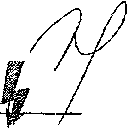 PETRA VAŠ1NOV,ELEKTROMONTÁŽNi FiRf^ Kvasinská 189, Praha 9 Sel ./fax: 281 970 079 ): 49 25 59 41Důležitá zpráva
Prosím nepřehlédněte